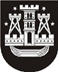 KLAIPĖDOS MIESTO SAVIVALDYBĖS TARYBASPRENDIMASDĖL darbo sutarties su DANUTE ZIBUlSKIENE PASIBAIGIMO2018 m. kovo 29 d. Nr. T2-64KlaipėdaVadovaudamasi Lietuvos Respublikos vietos savivaldos įstatymo 16 straipsnio 2 dalies 21 punktu, Lietuvos Respublikos darbo kodekso 53 straipsnio 5 dalimi, 65 straipsnio 1 dalimi, 127 straipsnio 6 dalimi, atsižvelgdama į Danutės Zibulskienės 2018 m. kovo 16 d. medicininį mirties liudijimą Nr. 18-4769842 ir į Dianos Varkalienės sutikimą, Klaipėdos miesto savivaldybės taryba nusprendžia:1. Nustatyti 2018 m. kovo 16 d. 2001 m. kovo 23 d. Darbo sutarties Nr. 379, sudarytos su Danute Zibulskiene, Klaipėdos lopšelio-darželio „Radastėlė“ direktore, pasibaigimą, darbuotojai mirus, ir išmokėti piniginę kompensaciją už nepanaudotas kasmetines atostogas mirusiosios sutuoktiniui Mečislovui Zibulskiui pagal jo prašyme nurodytą atsiskaitomąją sąskaitą banke.2. Pavesti Dianai Varkalienei, Klaipėdos lopšelio-darželio „Radastėlė“ direktoriaus pavaduotojai ugdymui, laikinai vykdyti įstaigos vadovo funkcijas, kol teisės aktų nustatyta tvarka bus paskirtas įstaigos vadovas.3. Įpareigoti Dianą Varkalienę, Klaipėdos lopšelio-darželio „Radastėlė“ direktoriaus pavaduotoją ugdymui, per 3 dienas pranešti apie biudžetinės įstaigos vadovo atleidimą Juridinių asmenų registro tvarkytojui.Šis sprendimas gali būti skundžiamas per vieną mėnesį nuo sužinojimo apie teisių pažeidimą darbo ginčų komisijai Lietuvos Respublikos darbo kodekso nustatyta tvarka.Savivaldybės meras Vytautas Grubliauskas